Leczenie grzybicy paznokciGrzybica paznokci to poważna choroba, nie tylko natury estetycznej. <strong>Leczenie grzybicy paznokci</strong> należy podjąć jak najwcześniej by zapobiec jej rozprzestrzenianiu się. Sprawdź, jakie są przyczyny i objawy grzybicy, a także zobacz jak skutecznie się jej pozbyć. Zapraszamy!Leczenie grzybicy paznokci - przyczyny i objawy grzybicyPrzyczyn powstawania grzybicy może być naprawdę wiele. Wywoływana jest ona przez zarodniki, które rozwijają się w ciepłych i wilgotnych miejscach, dlatego z łatwością możemy zarazić się nią na basenie czy w saunie. Rozwinięcie się tej choroby może być spowodowane również przez używanie mokrych skarpet lub używanie cudzego ręcznika, butów lub przyborów do paznokci. Choroba ta objawia się najczęściej zmianą zabarwienia paznokci, ich zmatowieniem, a także zgrubieniem płytki paznokcia. Jeśli zauważysz takie zmiany na paznokciach, to jak najszybciej powinieneś udać się do dermatologa i podjąć leczenie grzybicy paznokci.Leczenie grzybicy paznokci - skuteczne metody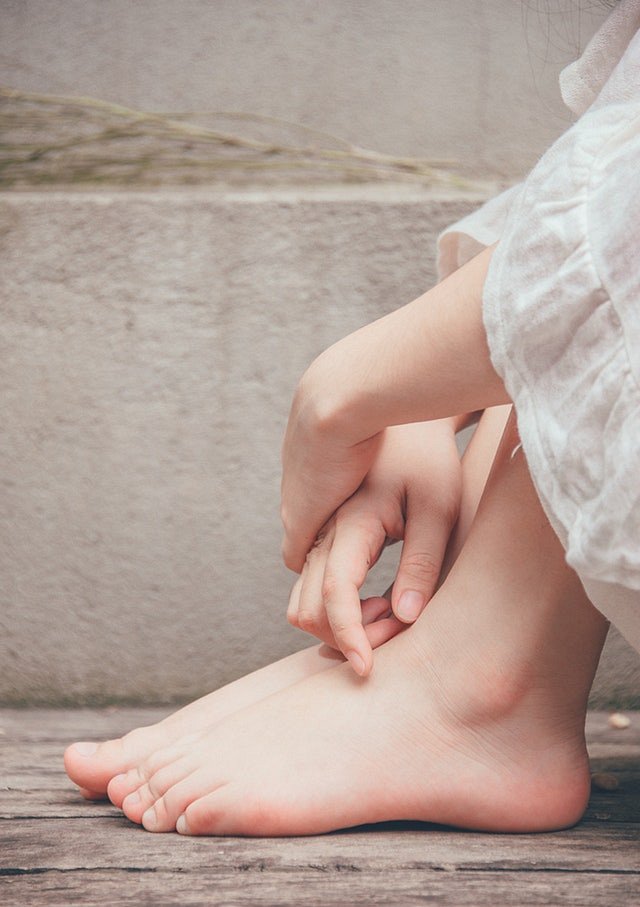 Leczenie grzybicy paznokci możemy przeprowadzić na wiele sposobów. Jednym z nich jest stosowanie preparatów zewnętrznych w postaci maści czy innych leków. Popularna w przypadku leczenia tej choroby jest również terapia doustna. Są to jednak metody, które wymagają cierpliwości i regularnego stosowania przez dość długi okres czasu. Alternatywą dla tych metod jest leczenie laserowe, które pozwala w bezpieczny i szybki sposób pozbyć się grzybicy oraz zapobiegać jej nawrotom. Sprawdźcie sami!Gdzie szukać pomocy w przypadku grzybicy paznokci?Leczenie grzybicy paznokci metodą laserową to jedna z usług świadczonych przez Klinikę Zakrzewscy. Jest to całkowicie bezpieczna i skuteczna metoda, która pozwala na pozbycie się chorobotwórczych grzybów, a także zapobiega nawrotom choroby. Przekonaj się sam!